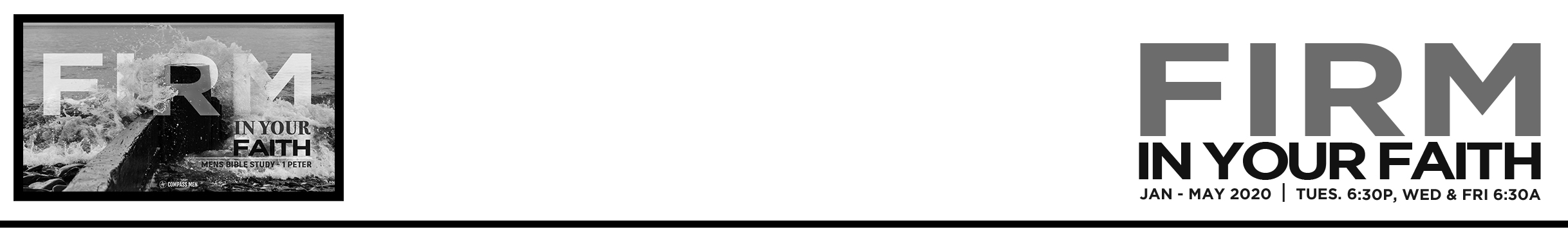 ______________________________________________________________________________________________________________________________________________________Application Questions:1.     Read Proverbs 25:28. What practical steps could you make this week to bolster your mind and train your thoughts on Christ and the work he calls us to?2.     Read 1 John 2:15-17. What worldly things do you find yourself putting your hope in? How does the fact that the world and its desires are passing away motivate you to relinquish your hope in those things?3.     Read Leviticus 18:2-4. The standard of holiness for the Israelites not only included separation from the world but God also required them to be obedient to God’s rules and statutes as a way of life. When you consider your own personal battle for holiness, are you committed to both cease from sinful activity and to increase in active obedience?